TR3000Роутер Суперскоростной беспроводной MESH маршрутизатор стандарта АХ3000 в компактном корпусе – возьмите с собой в командировку или в отпуск для защищенной беспроводной сети в вашем номере. Двухполосный Wi-Fi6 2,4Ггц / 5Ггц, порты 2,5 Гбит + 1Гбит, USB 3.0, встроенный VPN, мультирежимы.Описание. Wi-Fi роутер — это устройство, которое принимает сигнал из внешней интернет сети (от вашего провайдера) и раздает проводной (Ethernet) и беспроводной (Wi-Fi) интернет подключенным к роутеру устройствам пользователя, строя между этими устройствами локальную сеть (также роутер называют маршрутизатором). С его помощью вы получаете высокоскоростной стабильный доступ к интернету на вашем компьютере, ноутбуке, смартфоне, планшете, игровой приставке и т.д. Принимая сигнал связи от интернет-провайдера, роутер распределяет его по всему вашему помещению через подключенные к его портам Ethernet кабели, а также создавай беспроводное покрытие Wi-Fi. Вы можете свободно перемещаться в зоне покрытия, оставаясь онлайн.В поездках на отдых или в командировку часто сталкиваемся с ситуацией, когда Wi-Fi в гостиничном номере медленный и относится к общедоступной сети . Для надежной защиты вашего подключения и создания вашей собственной быстрой локальной проводной и беспроводной сети отлично подходит компактный роутер TR3000 c встроенным VPN, питанием от Type-C,  складными чувствительными антеннами, скоростными портами 2,5Гбит и 1Гбит, портом  USB 3.0Использует двухполосную технологию Wi-Fi 6 стандарта АХ3000, раздаёт беспроводной интернет на частотах 5 ГГц и 2,4 ГГц. Обеспечивает стабильность и высокую скорость беспроводного соединения до 3000 Мбит/сек.Встроенная функция MU-MIMO (Multiple Input Multiple Output) для передачи одновременно несколькими потоками данных позволяет обслуживать все подключенные к роутеру устройства без потери производительности и качества сигнала. Усиливает сигнал Wi-Fi и значительно улучшает покрытие Wi-Fi.Роутер имеет 2 суперскоростных порта Ethernet :  WAN до 2500 Мбит/сек и LAN до 1000 Мбит/сек, поддерживающих плавную передачу видео в разрешении 4К и скоростные онлайн игры без задержки на буферизацию.Порт USB 3.0 позволяет подключить устройства памяти и организовать защищённый доступ к ним в вашей локальной сети.Встроенный VPN-клиент позволяет этому мощному и быстрому маршрутизатору создавать зашифрованные соединения. Надёжно защитит ваши данные от посторонних и поможет обойти местные ограничения доступа к интернет-ресурсам в общественных сетях. Поддерживает различные протоколы VPN, такие как Zerotier / Wireguard / OpenVPN / IPSec / L2TP / PPTP. Имеет две складные внешние антенны с высоким коэффициентом усиления. Обеспечивает высокий уровень безопасности в вашей сети, поддерживает DNS через TLS. Защита брандмауэром предотвращает попадание вредоносных пакетов в вашу сеть и защитит ваши данные от утечки. TR3000 - не только роутер, но и точка доступа, усилитель сигнала, совместим с Cudy Mesh для различных сценариев пользователя.ХарактеристикиМодель: TR3000Характеристики аппаратного обеспеченияПроцессор: 1.3 Ггц двухъядерный Cortex-A53 процессорFlash: 128 Мб (1 Гбит) NANDDDR: 512 Мб (4 Гбит) DDR3Антенны: 2 внешние антенны+ 1 внутренняя антеннаEthernet интерфейс: 1× 2.5 Гбит/с WAN порт1× гигабитный LAN портКнопки: Настраиваемый переключатель, кнопка сбросаИсточник внешнего питания: USB-C для подключения к источнику питанияРазмеры: 118 х 80 х 27.5 ммВес: 160 гОсобенности беспроводного соединенияСтандарты беспроводного соединения: IEEE 802.11ax/ac/n/a на 5 Ггц, IEEE 802.11ax/n/g/b на 2.4 ГгцЧастоты: 5 Ггц, 2.4 ГгцСкорость сигнала: 2402 Мбит/с (5 ГГц), 574 Мбит/с (2,4 ГГц)Мощность передачи: CE: <20 dBm (2.4 Ггц), <23 dBm (5.15 Ггц~5.25 Ггц)FCC: <30 dBm (2.4 Ггц & 5.15 Ггц~5.825 Ггц)Беспроводные функции: MU-MIMOБезопасность беспроводного соединения: WPA-PSK, WPA2-PSK, WPA3-SAE, WPA-PSK/WPA2-PSK, WPA2-PSK/WPAХарактеристики программного обеспеченияТип WAN: Динамический IP/Статический IP/PPPoEУправление: родительский контроль (домен/IP/MAC фильтр), панель управления устройством; гостевая сетьDHCP: сервер, клиентский список DHCP, резервирование адресаДинамический DNS: совместим более чем с 15 DDNS провайдерамиГостевая сеть: по одной полосе 2.4 Ггц и 5 Ггц для гостевой сетиNAT: переадресация портов, запуск портов, UPnP, DMZПротоколы VPN: Zerotier/Wireguard/OpenVPN/IPSec/L2TP/PPTPПроизводительность VPN: 224 Мбит/с восходящая связь / 230 Мбит/с нисходящая связь (Wireguard клиент)90 Мбит/с восходящая связь / 160 Мбит/с нисходящая связь (Wireguard сервер)90 Мбит/с восходящая связь / 120 Мбит/с нисходящая связь (OpenVPN клиент)180 Мбит/с восходящая связь / 160 Мбит/с нисходящая связь (OpenVPN сервер)DNS через TLS: Cloudflare, Google, Quad9Брандмауэр: SPI, DoS, PingНастраиваемые функции переключателя: VPN вкл/выкл, LED вкл/выклБыстрый роуминг: Cudy MeshIP протоколы: IPv4 / IPv6Прочие характеристикиСостав упаковки: Wi-Fi роутер, адаптер питания, RJ45 Ethernet-кабель, руководство по установкеТребования к среде размещения: рабочая температура: 0 ℃ ~ 40 ℃рабочая влажность: 10% ~ 90% без конденсациитемпература при хранении: -40 ℃ ~ 70 ℃влажность при хранении: 5% ~ 90% без конденсацииТребования к системе: Windows, macOS, Android, iOS или другая ОС с возможностью работы в сети, Firefox, Chrome, Safari, Edge или другие современные веб-браузеры. Кабельный/DSL/ONT-модем/Интернет-розетка/Wi-Fi или другой источник Интернета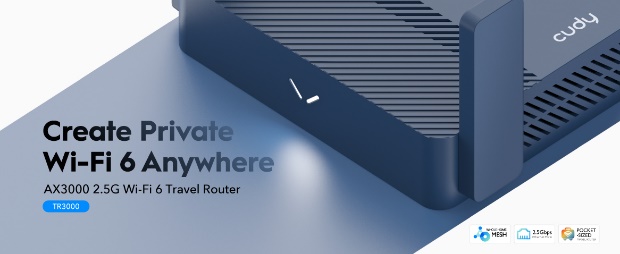 Своя собственная защищённая сеть Wi-Fi 6.АХ3000 2.5 Гбит Wi-Fi 6 компактный роутерМодель: TR3000Легко и быстро создавайте свою собственную защищённую и скоростную Wi-Fi 6 сеть в отпуске или в командировке, в любой гостинице - где бы вы ни находились.Своя собственная защищённая сеть Wi-Fi 6.АХ3000 2.5 Гбит Wi-Fi 6 компактный роутерМодель: TR3000Легко и быстро создавайте свою собственную защищённую и скоростную Wi-Fi 6 сеть в отпуске или в командировке, в любой гостинице - где бы вы ни находились.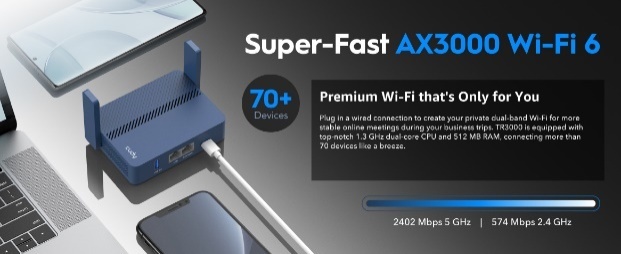 Супер-быстрый АХ3000 Wi-Fi 670+ устройствВаш персональный премиальный Wi-Fi Подключите кабель Ethernet гостиничного номера к роутеру и создайте приватную двухдиапазонную Wi-Fi сеть для скоростной, стабильной, надёжно защищённой онлайн связи во время деловых поездок или на отдыхе. TR3000 оснащен первоклассным процессором с частотой 1,3 ГГц и оперативной памятью 512 МБ, позволяет подключить свыше 70 устройств одновременно.2402 Мбит/с 5 Ггц | 574 Мбит/с 2.4 ГгцСупер-быстрый АХ3000 Wi-Fi 670+ устройствВаш персональный премиальный Wi-Fi Подключите кабель Ethernet гостиничного номера к роутеру и создайте приватную двухдиапазонную Wi-Fi сеть для скоростной, стабильной, надёжно защищённой онлайн связи во время деловых поездок или на отдыхе. TR3000 оснащен первоклассным процессором с частотой 1,3 ГГц и оперативной памятью 512 МБ, позволяет подключить свыше 70 устройств одновременно.2402 Мбит/с 5 Ггц | 574 Мбит/с 2.4 ГгцУниверсальный VPN для безграничных приложенийУниверсальный VPN для безграничных приложенийУниверсальный VPN для безграничных приложенийУниверсальный VPN для безграничных приложений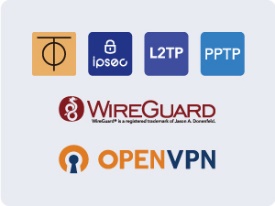 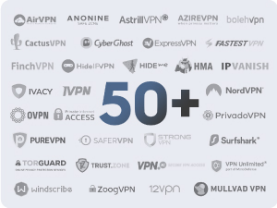 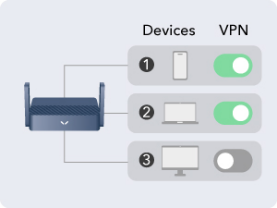 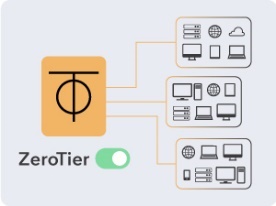 VPN-сервер и клиентШесть популярных протоколов шифруют данные в соответствии с Вашими потребностями: при подключении в качестве клиента или при размещении VPN-сервера.Совместимость с более чем 50 интернет-провайдерами по всему мируВстроенные VPN WireGuard и OpenVPN позволяют вам использовать VPN для всех подключенных устройств.Назначьте VPN конкретным устройствамИз соображений безопасности, целесообразности или производительности вы можете выбрать конкретные устройства для активации VPN на панели управления устройствами.Нет публичного IP? Без проблемДля размещения VPN-сервера требуется public IP-адрес. ZeroTier позволяет вам разместить VPN сервер, даже если у вас в данный момент нет public IP-адреса, например, в отеле, кафе, в зале ожидания аэропорта и т.д.DNS через TLS защищает данные просмотра в сети от утечкиDNS через TLS защищает данные просмотра в сети от утечкиDNS через TLS защищает данные просмотра в сети от утечкиDNS через TLS защищает данные просмотра в сети от утечки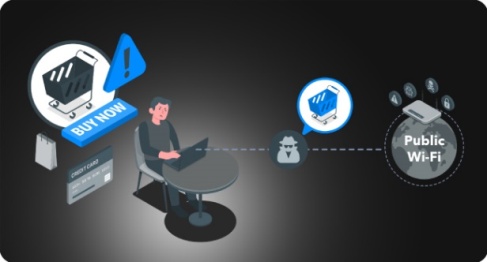 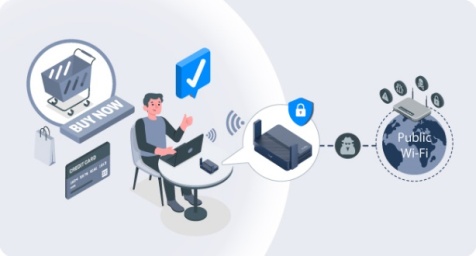 Без DNS через TLSЗапрос на поиск вашего веб-сайта по умолчанию не шифруется, поэтому есть вероятность, что хакеры или DNS-серверы в общедоступной сети Wi-Fi узнают, какой веб-сайт вы просматривали, продадут их поставщикам рекламы или даже направят вас на манипулируемые IP-адреса.Без DNS через TLSЗапрос на поиск вашего веб-сайта по умолчанию не шифруется, поэтому есть вероятность, что хакеры или DNS-серверы в общедоступной сети Wi-Fi узнают, какой веб-сайт вы просматривали, продадут их поставщикам рекламы или даже направят вас на манипулируемые IP-адреса.С DNS через TLSЗапросы на поиск вашего веб-сайта будут зашифрованы и обработаны надежными провайдерами DNS, включая Cloudflare, Google и Quad9. Quad9 заявил об отсутствии регистрации, поэтому в буквальном смысле никто не сможет узнать, какие веб-сайты вы посещали.С DNS через TLSЗапросы на поиск вашего веб-сайта будут зашифрованы и обработаны надежными провайдерами DNS, включая Cloudflare, Google и Quad9. Quad9 заявил об отсутствии регистрации, поэтому в буквальном смысле никто не сможет узнать, какие веб-сайты вы посещали.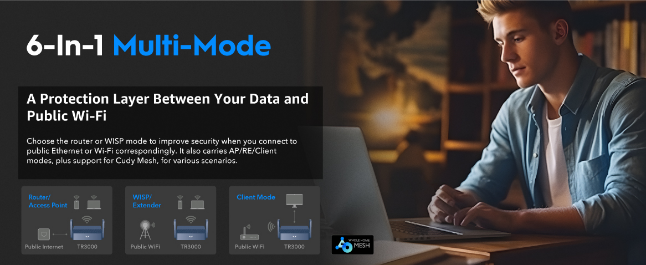 Мультирежимный 6-в-1Защитный барьер между Вашими данными и  общедоступной сетью Wi-Fi (public Wi-Fi гостиницы, кафе, зала ожидания аэропорта и т.д.)Выберите режим маршрутизатора или режим WISP, чтобы повысить безопасность при подключении к общедоступному Ethernet или Wi-Fi соответственно. Роутер также поддерживает режимы AP (точка доступа) /RE (усилитель сигнала) /Client, а также совместим с Cudy Mesh для различных пользовательских сценариев.Мультирежимный 6-в-1Защитный барьер между Вашими данными и  общедоступной сетью Wi-Fi (public Wi-Fi гостиницы, кафе, зала ожидания аэропорта и т.д.)Выберите режим маршрутизатора или режим WISP, чтобы повысить безопасность при подключении к общедоступному Ethernet или Wi-Fi соответственно. Роутер также поддерживает режимы AP (точка доступа) /RE (усилитель сигнала) /Client, а также совместим с Cudy Mesh для различных пользовательских сценариев.Мощный функционал в компактном корпусеМощный функционал в компактном корпусеМощный функционал в компактном корпусеМощный функционал в компактном корпусе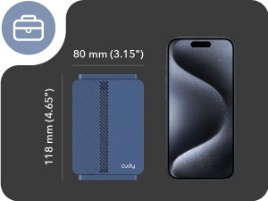 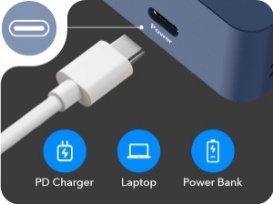 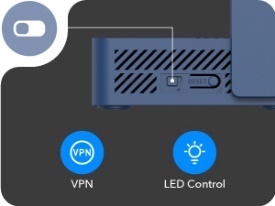 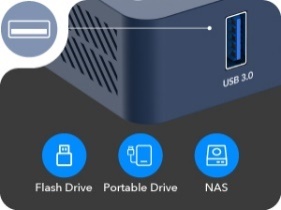 Легче и меньше, чем смартфонTR3000 весит всего 160 г и имеет карманный размер. Это удобный и надёжный спутник в поездках, поможет в любых сетевых задачах.Питание от ноутбукаПодключите его выходу Type-C вашего ноутбука или смартфона. Также можно использовать сетевой адаптер питания с выходом Type-C, 5В, 3А или поддержкой PD.Один клик! И ваш VPN включен.Настраиваемый переключатель позволяет быстро запустить VPN без необходимости заходить на страницу конфигурации.Разместите свой собственный NASПодключите USB 3.0 флэш или диск, чтобы разместить собственную облачное хранилище с протоколами Samba и FTP. Для систем Android требуется стороннее программное обеспечение «X-plore».